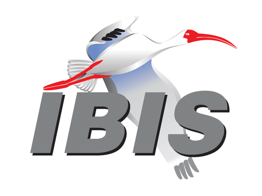 IBIS Open Forum MinutesMeeting Date: June 5, 2020Meeting Location: TeleconferenceVOTING MEMBERS AND 2020 PARTICIPANTSANSYS				Curtis Clark*, Wei-hsing Huang, Marko Marin					  Shai Sayfan-Altman, Zilwan MahmodApplied Simulation Technology	(Fred Balistreri)Cadence Design Systems		Zhen Mu*, Ambrish Varma, Jared James					  Kumar Keshavan, Ken WillisCisco Systems			Stephen Scearce, Hong WuDassault Systemes (CST)		Stefan ParetEricsson				Anders Ekholm, Sungjoo Yu, Thomas AhlstromGoogle					Zhiping Yang*, Shuai Jin, Zhenxue XuHuawei Technologies			(Hang (Paul) Yan)IBM	Michael CohenInstituto de Telecomunicações	(Abdelgader Abdalla)Keysight Technologies	Radek Biernacki*, Hee-Soo Lee, Todd Bermensolo*  Graham Riley, Pegah Alavi, Fangyi Rao  Stephen SlaterMaxim Integrated			Joe Engert, Charles Ganal, Dzung Tran, Yan LiangMentor, A Siemens Business		Arpad Muranyi*, Raj Raghuram, Todd Westerhoff					  Weston BealMicron Technology			Randy Wolff*, Justin ButterfieldNXP					John BurnettSerDesDesign.com			John BaprawskiSiSoft (MathWorks)			Mike LaBonte*, Walter Katz*, Graham KusSynopsys				Ted Mido*, Andy TaiTeraspeed Labs			Bob Ross*Xilinx					Ravindra GaliZTE Corporation			(Shunlin Zhu)Zuken					Michael Schäder, Kazunari Koga  Zuken USA				Lance Wang*	OTHER PARTICIPANTS IN 2020Accton					Tariq Abou-JeyabAchronix Semiconductor		Hansel DsilvaApollo Giken Co.			Satoshi EndoBroadcom				James Church, Jim Antonellis*Infineon Technologies AG 		(Christian Sporrer)Intel Corporation	Hsinho Wu, Michael Mirmak*, Adrien Auge  Fernando Mendoza, Taeyoung Kim, Wendem Beyene  Oleg Mikulchenko, Nhan Phan, Ifiok Umoh  Subas BastolaKandou Bus				Sherman ChenKEI Systems				Shinichi MaedaKioxia Corporation			Yasuo OtsukaMarvell					Steve Parker*, Johann NittmannOmniVision				Sirius TsangQualcomm				Kevin Roselle, Sunil GuptaRenesas				Genichi TanakaRITA Electronics			Takahide NozakiSAE ITC				Jose GodoySamsung				Wonsuk ChoiSan Jose State University		Vincent TamSeagate				Preetesh Rathod, Alex Tain, Karthik Chandrasekar					  Emmanuel AttaSignal Metrics				Ron OlisarSilvaco Japan Co.			Yoshiharu FuruiSK Hynix Memory Solutions		Jongchul Shin, Alex Lee, James YuSocionext				Matsumura Motoaki, Shinichiro Ikeda  Takafumi ShimadaSPISim				[Wei-hsing Huang]Teradyne				Dongmei Han, Edward Pulscher, Sheri Zhuang					  Tomoo Tashiro, Paul Carlin, Tao WangIn the list above, attendees at the meeting are indicated by *.  Principal members or other active members who have not attended are in parentheses. Participants who no longer are in the organization are in square brackets.UPCOMING MEETINGSThe bridge numbers for future IBIS teleconferences are as follows:Date				Meeting Number		Meeting PasswordJune 26, 2020			627 261 744			Friday1For teleconference dial-in information, use the password at the following website: 	https://tinyurl.com/IBISfriday-newAll teleconference meetings are 8:00 a.m. to 9:55 a.m. US Pacific Time.  Meeting agendas are typically distributed seven days before each Open Forum.  Minutes are typically distributed within seven days of the corresponding meeting.NOTE: "AR" = Action Required.-------------------------------------------------------------------------------------------------------------------------------INTRODUCTIONS AND MEETING QUORUMCurtis Clark declared that a quorum was reached.CALL FOR PATENTSRandy Wolff called for declaration of any patents or pending patents related to the IBIS, IBIS-ISS, ICM, or Touchstone 2.0 specifications.  No patents were declared.REVIEW OF MINUTES AND ARSRandy Wolff called for comments on the minutes of the May 15, 2020 IBIS Open Forum teleconference.  Mike LaBonte moved to approve the minutes.  Lance Wang seconded the motion.  There were no objectionsRandy reviewed ARs from the previous meeting.Randy Wolff to discuss university membership options with the board [AR].Randy reported that this had been done.  A proposal for this new type of membership is introduced in the New Administrative Issues section of these minutes.Radek Biernacki to send out IBIS officer elections email announcement [AR].
Radek reported that this had been done.Bob Ross to update the status of BUG212 on the webpage [AR].
Bob reported that this had been done.Bob Ross to update the status of BUG213 on the webpage [AR].
Bob reported that this had been done.
ANNOUNCEMENTS, CALL FOR ADDITIONAL AGENDA ITEMSRandy Wolff noted that BIRD201.1 had been submitted earlier in the week.  BIRD201.1 is discussed in the Technical Discussion section of these minutes.MEMBERSHIP STATUS AND TREASURER'S REPORTBob Ross reported that 22 organizations had paid for 2020 membership prior to the renewal deadline at the end of May (21 renewals, and one new member).  Four member organizations: Broadcom, Infineon Technologies AG, Intel Corporation, and Marvell had not completed membership payment before the deadline and had been moved to the Other Participants classification, though Bob still expected their payments to come in soon.  Therefore, we now have 22 members, and the quorum for meetings is 6.  We have $22,778 cash flow for 2020 and a $23,128 adjusted balance for 2020.  These numbers reflect the fact that one company has moved forward with purchase orders for ibischk7 and tschk2, for $3,000 and $1,000 respectively.  Bob noted that we have sold 10 ibishck7 licenses and 7 tschk2 licenses over the past years, and one of the tschk2 licenses was a free one given to the company that originally developed it.WEBSITE ADMINISTRATIONSteve Parker reported that the website was up to date with respect to ATM, Interconnect, and Quality task group minutes and documents.  BIRD201.1 had been posted, and he had updated the Known Issues for IBIS 7.0 document.  Steve noted that he had updated the IBIS home page with Marvell’s new logo.MAILING LIST ADMINISTRATIONMike LaBonte reported that mailing lists were generally operating smoothly.  Our mailing lists’ host, freelists.org, is not on any blacklists at the moment.  Mike noted that information on subscribing can be found on the website, or potential subscribers can contact him directly if they have trouble subscribing.LIBRARY UPDATENo update.INTERNATIONAL/EXTERNAL ACTIVITIES- Conferences2020 IEEE International Symposium on EMC + SIPI (July 27-31, Reno, NV)https://www.emc2020.emcss.org/Bob Ross noted that the link shown above was no longer working at that time.  However, that link is now working properly and redirecting to the site for this year’s virtual event.https://www.emc2020virtual.emcss.org/- Press UpdateNone.- Related standardsIEC 63055/IEEE 2401, JEITA “LPB”Michael Mirmak reported that DASC had met recently, and there was no new technical change to report.  He said JEITA is working on a set of training classes and slides for introducing 2401 to IC designers, system designers, and users.SUMMIT PLANNING AND STATUS- IEEE EMC + SIPI Symposium (originally planned for July 27-31, Reno, NV)Bob Ross noted that this has now been officially confirmed as a virtual conference, and the dates have been shifted.  Zhiping Yang said IEEE EMC had not yet finalized the date and time for the IBIS meeting, but it is tentatively August 21st or August 28th.  Zhiping noted that all conference times are based on Central time, and something like 1 to 5 p.m. CST would likely be best for the broadest range of attendees.  Randy Wolff said we can plan to send our first announcement in mid-July, and we can plan to use our own SAE-ITC Webex to host our meeting.QUALITY TASK GROUPMike LaBonte reported that the group is meeting on Tuesdays at 8:00 a.m. PT.  The group continues to focus on ibischk.  Mike reported that the group had been working on creating a license agreement for the freely distributed tools, which Michael Mirmak had first brought up last year.  Mike noted that purchasers of the source code sign a license agreement, but there was no license agreement for the freely distributed executables.  He said this was unusual in the industry, and typically there was at least some sort of liability disclaimer.  With the help of a lawyer, the group had drafted a license agreement based on a BSD 3-clause license and crafted for IBIS.  The license will still allow for the free redistribution of the executables, but a copy of the license agreement will have to be distributed as well.  Mike noted that one minor consequence of this is that all downloads would be now .zip files so they can contain the executable and the license agreement.Radek Biernacki asked if the license agreement text could simply be built into the new versions of ibischk and other tools as they are produced.  Mike said the task group would consider that suggestion.  Mike noted that there are currently no plans to make the user or redistributor click to acknowledge the license agreement.  It will be shown on the website with a notice stating that downloading the executables indicates that you accept the terms of the license agreement.The Quality task group checklist and other documentation can be found at:http://www.ibis.org/quality_wip/ADVANCED TECHNOLOGY MODELING TASK GROUPArpad Muranyi reported that the group meets on Tuesdays at 12:00 p.m. PT.  The group had recently been discussing the newly submitted BIRD201.1.  Hansel Dsilva had recently proposed an editorial BIRD related to the use of the phrase “transition time” in the definition of Rx_Clock_Recovery_Mean.  Randy Wolff had replied to the authors of BIRD198.1 with the group’s feedback, and the group was waiting for their reply.Task group material can be found at:http://www.ibis.org/macromodel_wip/INTERCONNECT TASK GROUPMichael Mirmak reported that the group meets at 8:00 a.m. PT on Wednesdays.  He noted that the focus is still on the EMD proposal (BIRD202), and recent discussions had centered on ensuring that rules of interaction for rails and pins are correct and consistent.  There was a fair amount of text in the original BIRD that was not consistent, and those rules are being revisited.  Once that is complete they will submit the draft to the Open Forum as BIRD202.1.  Once BIRD202.1 is submitted, they plan to move on to Touchstone issues.Task group material can be found at:http://www.ibis.org/interconnect_wip/EDITORIAL TASK GROUPRandy Wolff reported the task group remains suspended.  Task group material can be found at:http://www.ibis.org/editorial_wip/CHINA REGIONAL FORUMLance Wang reported that there had been no activity since the last Open Forum meeting, and the next meeting had not been scheduled.China Regional Forum material can be found at:http://www.ibis.org/china_forum/NEW ADMINISTRATIVE ISSUES- Annual Election of OfficersRadek Biernacki noted that the nomination period had ended on May 29th, and we were in the voting period, which runs through June 15th.  Radek had sent out the email containing the nominated candidates and voting information.  He reported that he had already received 6 ballots.  Randy Wolff asked that any organization that had not yet renewed their membership still submit their ballots so they could be counted if payment were received by June 15th.Randy Wolff thanked Radek for agreeing to serve as the returning officer.- University/Non-profit MembershipRandy Wolff introduced the topic and noted that IBIS had always had a single membership level, and each year the Open Forum voted on setting the cost of annual membership. Several meetings ago, Zhiping Yang had suggested the idea of a reduced rate University membership.  This would allow Universities to get voting rights, and it might spur increased participation from Universities, which often don’t have much funding to pay for joining organizations like IBIS.Randy said the board had discussed the proposal and talked about establishing the rate at 50 percent of the corporate rate.  This way it would automatically move along with the corporate rate.  For example, since regular corporate membership for 2020 is now available at half of full price based on the time of year (for new members), the new university membership for the rest of 2020 would be at 25 percent of the full rate.  There would be a primary member contact, e.g., a professor with overall oversight over voting, etc.  Randy noted that Instituto de Telecomunicações is already a full paid member for 2020, and if the new university rate were established, this would be handled by granting Instituto de Telecomunicações a free membership in 2021 to compensate.  Bob Ross and Randy noted that other universities with past IBIS involvement such as the University of Illinois, Georgia Tech, Missouri Institute of Science and Technology, North Carolina State, Politecnico di Torino might be interested in the new membership.  Bob also suggested that we term it “Academic” membership and avoid any discussion of for-profit and non-profit.Randy said the goal was to encourage more student participation in IBIS and its task groups.  Arpad Muranyi said he had mixed feelings about the proposal.  He thought it was good to encourage a fresh supply of new ideas and new members to carry on the work and the legacy of IBIS.   However, he said that over the years he had seen lots of excellent research that had never been adopted into the IBIS specification.  He had concerns, from an IC vendor or EDA tool vendor perspective, about “good ideas” getting voted into the specification because of an influx of new academic members.  These might cause unnecessary hardship for IC model makers or EDA vendors trying to implement them.  Research is good, but we all have practical limitations on what new approaches we can adopt with limited staffing and resources.  Radek Biernacki said he thought Arpad made an excellent point.  He said IBIS has always been open to considering ideas from all sources, so this is not an issue of enabling participation.  Zhiping said he understood the point of view, but he thought we had to rely on the expertise and experience of IBIS members to steer things toward practicality and adoptability.  We need to make sure everyone is reviewing the BIRDs carefully, but IBIS already has to rely on existing experts to keep things in line.  Randy said he hoped that we could move forward with new ideas, and that we would all collaborate and compromise to find a solution that worked for everyone.  He said IBIS had always worked that way, and he hoped it would continue in the future regardless of the outcome of this proposal.Randy moved to schedule a vote on establishing an Academic Membership for IBIS at the June 26, 2020 IBIS Open Forum teleconference.  Bob Ross seconded.  There were no objections.  Randy to send an email to the Open Forum announcing the vote [AR].BIRD201.1: BACK-CHANNEL STATISTICAL OPTIMIZATIONRandy Wolff took an AR to send an email to the Open Forum announcing that BIRD201.1 had been submitted.  Walter Katz said the issue addressed in BIRD201.1 was how you transition from statistical mode BCI training to time domain mode BCI training.  Radek Biernacki had previously suggested that the BIRD go into detail and describe how to handle any failures and various combinations of modes.  BIRD201.1 elaborated on those details.  Randy asked everyone to review the latest version of the BIRD, and Walter said that at the next meeting he planned to move to schedule a vote on this BIRD.BIRD198.1: KEYWORD ADDITIONS FOR ON DIE PDN (POWER DISTRIBUTION NETWORK) MODELINGRandy Wolff reported that the ATM group had sent its feedback to the authors and was waiting for their reply.BIRD204: DQ DQS GETWAVE FLOW FOR CLOCK FORWARDING MODELINGWalter Katz said this BIRD had been posted for quite some time, and there had been no comments or further discussion.  Walter moved to schedule a vote on BIRD204 at the June 26, 2020 IBIS Open Forum teleconference.  Michael Mirmak seconded.  There were no objections.  Randy Wolff to send an email to the Open Forum announcing the vote [AR].BIRD205: NEW AMI RESERVED PARAMETER FOR SAMPLING POSITION IN AMI_INIT FLOWWalter Katz said the BIRD introduces a new AMI parameter that allows the AMI_Init function to return the time of the UI sampling point with respect to the t=0 time of the impulse response it returns.  It allows a model operating in statistical mode to specify the sampling time, just as the clock_times array allows a model operating in time domain mode to specify the sampling times.  He noted that the EDA tool vendors had agreed on the details of BIRD205, how the models should generate the value, and how the tools should use it.  Walter moved to schedule a vote on BIRD205 at the June 26, 2020 IBIS Open Forum teleconference.  Arpad Muranyi seconded.  There were no objections.  Randy Wolff to send an email to the Open Forum announcing the vote [AR].BIRD166.4: RESOLVING PROBLEMS WITH REDRIVER INIT FLOWDiscussion was tabled.BIRD181.1: I-V TABLE CLARIFICATIONSDiscussion was tabled.BIRD190: CLARIFICATION FOR REDRIVER FLOWDiscussion was tabled.BIRD202: ELECTRICAL DESCRIPTIONS OF MODULESDiscussion was tabled.IBISCHK PARSER AND BUG STATUS Bob Ross moved to schedule a vote to authorize payment of $800 to the parser developer for a new ibischk7.0.2, which will fix 7 BUGs including the critical BUG213.  Walter Katz seconded.  There were no objections.  Bob to send Randy Wolff the full text of the motion [AR].  Randy to send an email to the Open Forum announcing the vote [AR].Bob moved to classify BUG202 as will not fix because ibischk can’t address the reported problem.  Walter Katz seconded.  There were no objections.  Bob to update the status of BUG202 [AR].NEW TECHNICAL ISSUES- Expanding Power Integrity Modeling in IBISRandy Wolff and Zhiping Yang reviewed their presentation “Expanding System-Level Power Simulation Modeling in IBIS”.  Randy presented a review of some of the current power modeling capability in IBIS for I/O power supply (BIRD95.6, BIRD98.3) and PDN modeling (BIRD189.7, BIRD198.x).  Randy also discussed possible areas for collaboration with the IEEE EMC Society on addressing power modeling needs.Zhiping discussed areas in which he found current power modeling insufficient from the system designer’s point of view.  He noted that IBIS had done good work with respect to I/O modeling and SerDes and was widely used by system designers.  For power modeling he noted a lack of uniform standards.  For example, certain modeling formats have become popular for switch mode power supplies, but these models often aren’t supported by tools used for SPICE simulations.  Zhiping reviewed simulation types and modeling information for which uniform standards would be very helpful.  He noted that as a system designer one is often left to create their own models, since vendors can’t provide models at all or can’t provide models that fit into other simulation flows.Arpad Muranyi said that ATM task group agendas had been relatively light recently, and it could entertain new work in this area.  He suggested that BIRD189.7 might already address some of the package and board modeling issues Zhiping had mentioned, though he noted this was capability new to IBIS 7.0.  Arpad expressed some concern about the different time scales involved in I/O simulation and power supply simulation.  Walter said the things Zhiping was asking for were important, but he didn’t know if they belonged in IBIS.  Zhiping said he wanted to start by making sure we had agreement that these were important issues to address.  Arpad said he would add this topic to the ATM task group agenda, and he invited Zhiping to present more information there.NEXT MEETINGThe next IBIS Open Forum teleconference meeting will be held on June 26, 2020.  The following teleconference meeting is tentatively scheduled for July 17, 2020.Michael Mirmak moved to adjourn.  Curtis Clark seconded the motion.  The meeting adjourned.========================================================================NOTESIBIS CHAIR: Randy Wolff (208) 363-1764rrwolff@micron.comPrincipal Engineer, Silicon SI Group, Micron Technology, Inc.8000 S. Federal WayP.O. Box 6, Mail Stop: 01-711Boise, ID  83707-0006VICE CHAIR: Lance Wang (978) 633-3388lance.wang@ibis.orgSolutions Architect, Zuken USA238 Littleton Road, Suite 100Westford, MA 01886SECRETARY: Curtis Clarkcurtis.clark@ansys.com	ANSYS, Inc.	150 Baker Ave Ext	Concord, MA 01742TREASURER: Bob Ross (503) 246-8048bob@teraspeedlabs.comEngineer, Teraspeed Labs10238 SW Lancaster RoadPortland, OR 97219LIBRARIAN: Anders Ekholm (46) 10 714 27 58, Fax: (46) 8 757 23 40ibis-librarian@ibis.orgDigital Modules Design, PDU Base Stations, Ericsson ABBU NetworkFärögatan 6164 80 Stockholm, SwedenWEBMASTER: Steven Parker (845) 372-3294sparker@marvell.comSenior Staff Engineer, DSP, Marvell  2070 Route 52Hopewell Junction, NY 12533-3507POSTMASTER: Mike LaBontemlabonte@sisoft.com	IBIS-AMI Modeling Specialist, SiSoft	1 Lakeside Campus Drive	Natick, MA 01760This meeting was conducted in accordance with SAE ITC guidelines.All inquiries may be sent to info@ibis.org.  Examples of inquiries are:To obtain general information about IBIS.To ask specific questions for individual response.To subscribe to the official ibis@freelists.org and/or ibis-users@freelists.org email lists (formerly ibis@eda.org and ibis-users@eda.org).To subscribe to one of the task group email lists: ibis-macro@freelists.org, ibis-interconn@freelists.org, or ibis-quality@freelists.org.To inquire about joining the IBIS Open Forum as a voting Member.To purchase a license for the IBIS parser source code.To report bugs or request enhancements to the free software tools: ibischk6, tschk2, icmchk1, s2ibis, s2ibis2 and s2iplt.The BUG Report Form for ibischk resides along with reported BUGs at:http://www.ibis.org/bugs/ibischk/ 
http://www.ibis.org/ bugs/ibischk/bugform.txtThe BUG Report Form for tschk2 resides along with reported BUGs at:http://www.ibis.org/bugs/tschk/ 
http://www.ibis.org/bugs/tschk/bugform.txtThe BUG Report Form for icmchk resides along with reported BUGs at:http://www.ibis.org/bugs/icmchk/ 
http://www.ibis.org/bugs/icmchk/icm_bugform.txtTo report s2ibis, s2ibis2 and s2iplt bugs, use the Bug Report Forms which reside at:http://www.ibis.org/bugs/s2ibis/bugs2i.txt 
http://www.ibis.org/bugs/s2ibis2/bugs2i2.txt 
http://www.ibis.org/bugs/s2iplt/bugsplt.txtInformation on IBIS technical contents, IBIS participants and actual IBIS models are available on the IBIS Home page:http://www.ibis.org/Check the IBIS file directory on ibis.org for more information on previous discussions and results:http://www.ibis.org/directory.htmlOther trademarks, brands and names are the property of their respective owners.SAE STANDARDS BALLOT VOTING STATUSCriteria for SAE member in good standing:Must attend two consecutive meetings to establish voting membershipMembership dues currentMust not miss two consecutive meetingsInterest categories associated with SAE standards ballot voting are: Users - members that utilize electronic equipment to provide services to an end user. Producers - members that supply electronic equipment. General Interest - members are neither producers nor users. This category includes, but is not limited to, government, regulatory agencies (state and federal), researchers, other organizations and associations, and/or consumers.OrganizationInterest CategoryStandards Ballot Voting StatusApril 03, 2020April 24, 2020May 15, 2020June 05, 2020ANSYSUserActiveXXXXApplied Simulation TechnologyUserInactive----Cadence Design SystemsUserActiveX-XXCisco SystemsUserInactive----Dassault SystemesUserInactive----EricssonProducerInactive----GoogleUserActive-XXXHuawei TechnologiesProducerInactive----Instituto de TelecomunicaçõesUserInactive----IBMProducerActiveXXX-Keysight TechnologiesUserActiveXXXXMaxim IntegratedProducerInactiveX---Mentor, A Siemens BusinessUserActiveXXXXMicron TechnologyProducerActiveXXXXNXPProducerInactive----SerDesDesign.comUserInactive----SiSoft UserActiveXXXXSynopsysUserActiveXXXXTeraspeed LabsGeneral InterestActiveXXXXXilinxProducerInactive----ZTE Corp.UserInactive----ZukenUserActiveXX-X